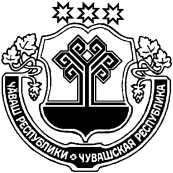 В целях оказания материальной помощи детям-инвалидам, малоимущим, многодетным семьям, детям, оказавшимся в трудной жизненной ситуации, улучшения мер реабилитации несовершеннолетних, поддержки талантливых детей администрация Янтиковского муниципального округа                                                 п о с т а н о в л я е т:1. Провести в муниципальном округе благотворительный марафон «Именем детства, во имя детства» с 29 марта по 31 июля 2024 года.2. Утвердить план мероприятий, проводимых в рамках благотворительного марафона «Именем детства, во имя детства», согласно приложению № 1 к настоящему постановлению.3. Создать организационный комитет по проведению благотворительного марафона «Именем детства, во имя детства», утвердив его состав согласно приложению № 2 к настоящему постановлению.4. Признать утратившим силу постановление администрации Янтиковского района от 25.03.2022 № 118 «О проведении благотворительного марафона «Именем детства, во имя детства».5. Контроль за исполнением настоящего постановления оставляю за собой.Глава Янтиковскогомуниципального округа                                                                     О.А. ЛомоносовЧУВАШСКАЯ РЕСПУБЛИКА ЧĂВАШ РЕСПУБЛИКИ АДМИНИСТРАЦИЯ ЯНТИКОВСКОГО МУНИЦИПАЛЬНОГО ОКРУГАПОСТАНОВЛЕНИЕ29.03.2024 № 320село ЯнтиковоТĂВАЙ МУНИЦИПАЛЛĂ ОКРУГĚНАДМИНИСТРАЦИЙĔЙЫШĂНУ29.03.2024  320 № Тǎвай ялěО проведении в Янтиковском муниципальном округе благотворительного марафона «Именем детства, во имя детства»